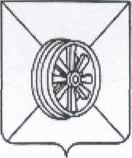 Муниципальное бюджетное общеобразовательное учреждение средняя общеобразовательная школа №9 г.Грязи Грязинского муниципального района Липецкой области   ПРИКАЗ    г.  Грязи.Об утверждении плана мероприятий по улучшению качества работы МБОУ СОШ№9 г. Грязи,разработанного на основании итогов  независимой оценки и предложений по улучшению качества деятельности ОУ,поступивших от Общественного совета      На основании 	Федерального  закона  от 29.12.2012 № 273-ФЗ «Об образовании в Российской Федерации», приказа отдела образования администрации Грязинского муниципального района от 02.12.2016 №1067 «Об утверждении плана мероприятий  по улучшению качества работы образовательных организаций Грязинского района, подготовленного на основании итогов  независимой оценки и предложений по улучшению качества их деятельности, поступивших от Общественного совета»  и в целях повышения качества предоставляемых услугПРИКАЗЫВАЮ:Утвердить план мероприятий по улучшению качества работы МБОУ СОШ№9 г. Грязи, разработанный на основании итогов  независимой оценки и предложений по улучшению качества деятельности ОУ, поступивших от Общественного совета (приложение №1).Всем членам педагогического коллектива активно участвовать в реализации данного Плана. Контроль за исполнением приказа оставляю за собой.     Директор  школы                                                 В.Н. Волков2016 г.№